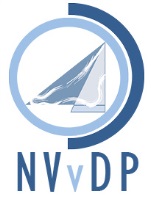 Aanmeldingsformulier LidmaatschapNederlandse Vereniging van Diabetes PodotherapeutenHet lidmaatschap van de NVvDP is persoonlijk en niet overdraagbaar aan derden!Wij vragen u in onderstaand velden de gegevens in te vullen zoals u deze op de website van de NVvDP zou willen vermelden .Naam diabetespodotherapeutAdres (voor alle toekomstige correspondentie van NVvDP)Postcode en woonplaatsTelefoonnummer 1Telefoonnummer 2 (mobiel, werk, anders)Emailadres (voor alle toekomstige correspondentie van NVvDP)Lidnummer NVVPInschrijfnummer Kwaliteitsregister ParamediciDiploma behaald op/diabetespodotherapeut i.o.Naam instelling/naam praktijk 1Naam diabetespodotherapeutWerkadres Postcode en woonplaats werkadres Telefoonnummer werkadres Emailadres werkadres Eventuele website voor verdere informatieEventuele werkzame dagenVermelding op website NVvDP (ja/nee)_Naam instelling/naam praktijk 2Naam diabetespodotherapeutWerkadres Postcode en woonplaats werkadres Telefoonnummer werkadres Emailadres werkadres Eventuele website voor verdere informatieEventuele werkzame dagenVermelding op website NVvDP (ja/nee)_Evt 3e werkadres apart bijvoegen svp.